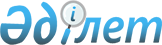 О внесении изменений в решение Акжаикского районного маслихата от 20 декабря 2012 года № 7-2 "О районном бюджете на 2013-2015 годы"
					
			Утративший силу
			
			
		
					Решение Акжаикского районного маслихата Западно-Казахстанской области от 20 декабря 2013 года № 15-1. Зарегистрировано Департаментом юстиции Западно-Казахстанской области 26 декабря 2013 года № 3384. Утратило силу решением Акжаикского районного маслихата Западно-Казахстанской области от 16 января 2014 года № 17-1      Сноска. Утратило силу решением Акжаикского районного маслихата Западно-Казахстанской области от 16.01.2014 № 17-1      В соответствии с Бюджетным кодексом Республики Казахстан от 4 декабря 2008 года, Законом Республики Казахстан "О местном государственном управлении и самоуправлении в Республике Казахстан" от 23 января 2001 года Акжаикский районный маслихат РЕШИЛ:



      1. Внести в решение Акжаикского районного маслихата от 20 декабря 2012 года № 7-2 "О районном бюджете на 2013-2015 годы" (зарегистрированное в Реестре государственной регистрации нормативных правовых актов за № 3145, опубликованное 17 января 2013 года, в районной газете "Жайык таны" ), следующие изменения:



      в пункте 1:

      в подпункте 1) цифру "3 925 539 тысяч" заменить цифрой "3 769 011 тысяч";

      цифру "695 508 тысяч" заменить цифрой "740 097 тысяч";

      цифру "3 900 тысяч" заменить цифрой "3 190 тысяч";

      цифру "3 225 331 тысяча" заменить цифрой "3 024 924 тысячи";

      в подпункте 2) цифру "3 942 812 тысяч" заменить цифрой "3 780 672 тысячи";

      в подпункте 4):

      в строке "сальдо по операциям с финансовыми активами" цифру "2 325 тысяч" заменить цифрой "7 885 тысяч";

      в строке "приобретение финансовых активов" цифру "2 325 тысяч" заменить цифрой "7 885 тысяч";

      в подпункте 5) цифру "-50 756 тысяч" заменить цифрой "-50 704" тысячи;

      подпункте 6) цифру "50 756 тысяч" заменить цифрой "50 704 тысячи";

      в строке "погашение займов" цифру "10 265 тысяч" заменить цифрой "10 317 тысяч";



      приложение 1 к указанному решению изложить в новой редакции согласно приложению к настоящему решению.



      2. Настоящее решение вводится в действие с 1 января 2013 года.      Председатель сессии              К. Досмуханов

      Секретарь маслихата              Д. Джаксыбаев

Приложение

к решению Акжаикского

районного маслихата

от 20 декабря 2013 года № 15-1Приложение 1

к решению Акжаикского

районного маслихата

от 20 декабря 2012 года № 7-2 Районный бюджет на 2013 годтыс. тенге
					© 2012. РГП на ПХВ «Институт законодательства и правовой информации Республики Казахстан» Министерства юстиции Республики Казахстан
				КатегорияКатегорияКатегорияКатегорияКатегориясуммаКлассКлассКлассКласссуммаПодклассПодклассПодкласссуммаСпецификаСпецификасуммаНаименованиесуммаI. Доходы3769011Поступления7440871Налоговые поступления74009701Подоходный налог2004502Индивидуальный подоходный налог20045003Социальный налог1702601Социальный налог17026004Налоги на собственность3593501Налоги на имущество3319043Земельный налог14884Налог на транспортные средства240505Единый земельный налог190805Внутренние налоги на товары, работы и услуги78912Акцизы28353Поступления за использование природных и других ресурсов24214Сборы за ведение предпринимательской и профессиональной деятельности263507Прочие налоги1301Прочие налоги13008Обязательные платежи, взимаемые за совершение юридически значимых действий и (или)выдачу документов уполномоченными на то государственными органами или должностными лицами20161Государственная пошлина20162Неналоговые поступления319001Доходы от государственной собственности14005Доходы от аренды имущества, находящегося в государственной собственности140002Поступления от реализации товаров (работ, услуг) государственными учреждениями, финансируемыми из государственного бюджета01Поступления от реализации товаров (работ, услуг) государственными учреждениями, финансируемыми из государственного бюджета004Штрафы, пени, санкции, взыскания, налагаемые государственными учреждениями, финансируемыми из государственного бюджета, а также содержащимися и финансируемыми из бюджета (сметы расходов) Национального Банка Республики Казахстан01Штрафы, пени, санкции, взыскания, налагаемые государственными учреждениями, финансируемыми из государственного бюджета, а также содержащимися и финансируемыми из бюджета (сметы расходов) Национального Банка Республики Казахстан, за исключением поступлений от организации нефтяного сектора006Прочие неналоговые поступления17901Прочие неналоговые поступления17903Поступления от продажи основного капитала80003Продажа земли и нематериальных активов8001Продажа земли8004Поступления трансфертов302492402Трансферты из вышестоящих органов государственного управления30249242Трансферты из областного бюджета302492403Трансферты в бюджеты областей, городов Астаны и Алматы01Взаимоотношения областного бюджета, бюджета городов Астаны и Алматы с другими областными бюджетами, бюджетами городов Астаны и Алматы0функциональная группафункциональная группафункциональная группафункциональная группафункциональная группаСуммаФункциональная подгруппаФункциональная подгруппаФункциональная подгруппаФункциональная подгруппаСуммаАдминистратор бюджетных программАдминистратор бюджетных программАдминистратор бюджетных программСуммаПрограммаПрограммаСуммаСуммаНаименованиеII. Затраты37806721Государственные услуги общего характера3160551Представительные, исполнительные и другие органы, выполняющие общие функции государственного управления296494112Аппарат маслихата района (города областного значения)15765001Услуги по обеспечению деятельности маслихата района (города областного значения)15765122Аппарат акима района (города областного значения)60474001Услуги по обеспечению деятельности акима района (города областного значения)54317003Капитальные расходы государственного органа6157123Аппарат акима района в городе, города районного значения, поселка, аула (села), аульного (сельского) округа220255001Услуги по обеспечению деятельности акима района в городе, города районного значения, поселка, аула (села), аульного (сельского) округа212551022Капитальные расходы государственного органа77042Финансовая деятельность671459Отдел экономики и финансов района (города областного значения)671003Проведение оценки имущества в целях налогообложения6719Прочие государственные услуги общего характера18890459Отдел экономики и финансов района (города областного значения)18290001Услуги по реализации государственной политики в области формирования и развития экономической политики, государственного планирования, исполнения бюджета и управления коммунальной собственностью района (города областного значения)18130015Капитальные расходы государственного органа160466Отдел архитектуры, градостроительства и строительства района (города областного значения)600040Развитие объектов государственных органов6002Оборона62531Военные нужды3509122Аппарат акима района (города областного значения)3509005Мероприятия в рамках исполнения всеобщей воинской обязанности35092Организация работы по чрезвычайным ситуациям2744122Аппарат акима района (города областного значения)2744006Предупреждение и ликвидация чрезвычайных ситуаций масштаба района (города областного значения)27444Образование25517091Дошкольное воспитание и обучение201852464Отдел образования района (города областного значения)201852009Обеспечение деятельности организаций дошкольного воспитания и обучения170924040Реализация государственного образовательного заказа в дошкольных организациях образования309282Начальное, основное среднее и общее среднее образование2276523464Отдел образования района (города областного значения)2276523003Общеобразовательное обучение2133255006Дополнительное образование для детей1432689Прочие услуги в области образования73334464Отдел образования района (города областного значения)73334001Услуги по реализации государственной политики на местном уровне в области образования13656005Приобретение и доставка учебников, учебно-методических комплексов для государственных учреждений образования района (города областного значения)26463007Проведение школьных олимпиад, внешкольных мероприятий и

конкурсов районного (городского) масштаба1225012Капитальные расходы государственного органа1680015Ежемесячная выплата денежных средств опекунам (попечителям)

на содержание ребенка-сироты (детей-сирот), и ребенка

(детей), оставшегося без попечения родителей 9209020Обеспечение оборудованием, программным обеспечением детей-

инвалидов, обучающихся на дому 2132067Капитальные расходы подведомственных государственных учреждений и организаций189695Здравоохранение1079Прочие услуги в области здравоохранения107123Аппарат акима района в городе, города районного значения, поселка, аула (села), аульного (сельского) округа107002Организация в экстренных случаях доставки тяжелобольных людей до ближайшей организации здравоохранения, оказывающей врачебную помощь1076Социальная помощь и социальное обеспечение2554182Социальная помощь234195451Отдел занятости и социальных программ района (города областного значения)234195002Программа занятости55839005Государственная адресная социальная помощь14417006Оказание жилищной помощи1888007Социальная помощь отдельным категориям нуждающихся граждан по решениям местных представительных органов26523010Материальное обеспечение детей-инвалидов, воспитывающихся и обучающихся на дому3243014Оказание социальной помощи нуждающимся гражданам на дому52543016Государственные пособия на детей до 18 лет70634017Обеспечение нуждающихся инвалидов обязательными гигиеническими средствами и предоставление услуг специалистами жестового языка, индивидуальными помощниками в соответствии с индивидуальной программой реабилитации инвалида9108023Обеспечение деятельности центров занятости населения09Прочие услуги в области социальной помощи и социального обеспечения21223451Отдел занятости и социальных программ района (города областного значения)21223001Услуги по реализации государственной политики на местном уровне в области обеспечения занятости и реализации социальных программ для населения17056011Оплата услуг по зачислению, выплате и доставке пособий и других социальных выплат2117021Капитальные расходы государственного органа20507Жилищно-коммунальное хозяйство986951Жилищное хозяйство53371457Отдел культуры, развития языков, физической культуры и спорта района (города областного значения)0024Ремонт объектов в рамках развития сельских населенных пунктов по Дорожной карте занятости 20200458Отдел жилищно-коммунального хозяйства, пассажирского транспорта и автомобильных дорог района (города областного значения)522031Изготовление технических паспортов на объекты кондоминиумов522464Отдел образования района (города областного значения)0026Ремонт объектов в рамках развития сельских населенных пунктов по Дорожной карте занятости 20200466Отдел архитектуры, градостроительства и строительства района (города областного значения)52849003Проектирование, строительство и (или) приобретение жилья

государственного коммунального жилищного фонда1100004Проектирование, развитие, обустройство и (или) приобретение

инженерно-коммуникационной инфраструктуры517492Коммунальное хозяйство24936466Отдел архитектуры, градостроительства и строительства района (города областного значения)24936006Развитие системы водоснабжения и водоотведения249363Благоустройство населенных пунктов20388123Аппарат акима района в городе, города районного значения, поселка, аула (села), аульного (сельского) округа18399008Освещение улиц населенных пунктов9046009Обеспечение санитарии населенных пунктов287011Благоустройство и озеленение населенных пунктов9066458Отдел жилищно-коммунального хозяйства, пассажирского транспорта и автомобильных дорог района (города областного значения)1689016Обеспечение санитарии населенных пунктов0018Благоустройство и озеленение населенных пунктов1689466Отдел архитектуры, градостроительства и строительства района (города областного значения)300007Развитие благоустройства городов и населенных пунктов3008Культура, спорт, туризм и информационное пространство3480911Деятельность в области культуры209602457Отдел культуры, развития языков, физической культуры и спорта района (города областного значения)209602003Поддержка культурно-досуговой работы2096022Спорт12221457Отдел культуры, развития языков, физической культуры и спорта района (города областного значения)12221009Проведение спортивных соревнований на районном (города областного значения) уровне7076010Подготовка и участие членов сборных команд района (города областного значения) по различным видам спорта на областных спортивных соревнованиях51453Информационное пространство105241456Отдел внутренней политики района (города областного значения)11812002Услуги по проведению государственной информационной политики через газеты и журналы5036005Услуги по проведению государственной информационной политики через телерадиовещание6776457Отдел культуры, развития языков, физической культуры и спорта района (города областного значения)93429006Функционирование районных (городских) библиотек934299Прочие услуги по организации культуры, спорта, туризма и информационного пространства21027456Отдел внутренней политики района (города областного значения)11537001Услуги по реализации государственной политики на местном уровне в области информации, укрепления государственности и формирования социального оптимизма граждан9404003Реализация мероприятий в сфере молодежной политики1995006Капитальные расходы государственного органа138457Отдел культуры, развития языков, физической культуры и спорта района (города областного значения)9490001Услуги по реализации государственной политики на местном уровне в области культуры, развития языков, физической культуры и спорта9490014Капитальные расходы государственного органа010Сельское, водное, лесное, рыбное хозяйство, особо охраняемые природные территории, охрана окружающей среды и животного мира, земельные отношения1172141Сельское хозяйство12546459Отдел экономики и финансов района (города областного значения)11046099Реализация мер по оказанию социальной поддержки

специалистов11046475Отдел предпринимательства, сельского хозяйства и ветеринарии района (города областного значения)1500007Организация отлова и уничтожения бродячих собак и кошек15006Земельные отношения9526463Отдел земельных отношений района (города областного значения)9526001Услуги по реализации государственной политики в области регулирования земельных отношений на территории района (города областного значения)9526007Капитальные расходы государственного органа09Прочие услуги в области сельского, водного, лесного, рыбного хозяйства, охраны окружающей среды и земельных отношений95142475Отдел предпринимательства, сельского хозяйства и ветеринарии района (города областного значения)95142013Проведение противоэпизоотических мероприятий9514211Промышленность, архитектурная, градостроительная и строительная деятельность97682Архитектурная, градостроительная и строительная деятельность9768466Отдел архитектуры, градостроительства и строительства района (города областного значения)9768001Услуги по реализации государственной политики в области строительства, улучшения архитектурного облика городов, районов и населенных пунктов области и обеспечению рационального и эффективного градостроительного освоения территории района (города областного значения)9768015Капитальные расходы государственного органа012Транспорт и коммуникации15701Автомобильный транспорт1570123Аппарат акима района в городе, города районного значения, поселка, аула (села), аульного (сельского) округа820013Обеспечение функционирования автомобильных дорог в городах районного значения, поселках, аулах (селах), аульных (сельских) округах820458Отдел жилищно-коммунального хозяйства, пассажирского транспорта и автомобильных дорог района (города областного значения)750045Капитальный и средний ремонт автомобильных дорог районного значения и улиц населенных пунктов75013Прочие572469Прочие 57246123Аппарат акима района в городе, города районного значения, поселка, аула (села), аульного (сельского) округа29226040Реализация мер по содействию экономическому развитию регионов в рамках программы "Развитие регионов" 29226458Отдел жилищно-коммунального хозяйства, пассажирского транспорта и автомобильных дорог района (города областного значения)9767001Услуги по реализации государственной политики на местном уровне в области жилищно-коммунального хозяйства, пассажирского транспорта и автомобильных дорог7897013Капитальные расходы государственного органа1870459Отдел экономики и финансов района (города областного значения)0012Резерв местного исполнительного органа района (города областного значения)0475Отдел предпринимательства, сельского хозяйства и ветеринарии района (города областного значения)18253001Услуги по реализации государственной политики на местном уровне в области развития предпринимательства, промышленности, сельского хозяйства и ветеринарии18253003Капитальные расходы государственного органа014Обслуживание долга121Обслуживание долга12459Отдел экономики и финансов района (города областного значения)12021Обслуживание долга местных исполнительных органов по выплате вознаграждений и иных платежей по займам из областного бюджета1215Трансферты185341Трансферты18534459Отдел экономики и финансов района (города областного значения)18534006Возврат неиспользованных (недоиспользованных) целевых трансфертов14286016Возврат использованных не по целевому назначению целевых трансфертов0024Целевые текущие трансферты в вышестоящие бюджеты в связи с передачей функций государственных органов из нижестоящего уровня государственного управления в вышестоящий4248III. Чистое бюджетное кредитование 3115810Сельское, водное, лесное, рыбное хозяйство, особо охраняемые природные территории, охрана окружающей среды и животного мира, земельные отношения311581Сельское хозяйство31158459Отдел экономики и финансов района (города областного значения)31158018Бюджетные кредиты для реализации мер социальной поддержки

специалистов31158IV. Сальдо по операциям с финансовыми активами788513Прочие78859Прочие7885458Отдел жилищно-коммунального хозяйства, пассажирского транспорта и автомобильных дорог района (города областного значения)7885065Формирование или увеличение уставного капитала юридических лиц7885V. Дефицит (профицит) бюджета-50704VI. Финансирование дефицита (использование профицита) бюджета507047Поступления займов311581Внутренние государственные займы311582Договоры займа3115803Займы, получаемые местным исполнительным органом района (города областного значения)3115816Погашение займов103171Погашение займов10317459Отдел экономики и финансов района (города областного значения)10317005Погашение долга местного исполнительного органа перед вышестоящим бюджетом10265022Возврат неиспользованных бюджетных кредитов, выданных из местного бюджета528Используемые остатки бюджетных средств298631Остаток бюджетных средств298631Свободные остатки бюджетных средств2986301Свободные остатки бюджетных средств29863